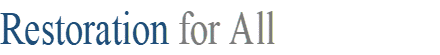 APPLICANT INFORMATIONLAST NAMEFIRST NAME & MIDDLE INITIALSSNDATE OF BIRTHMAILING ADDRESSMAILING ADDRESSMAILING ADDRESSMAILING ADDRESSPHONE 1PHONE 2EMAIL ADDRESSEMAIL ADDRESSAre you 18 or older?  Y or NAre you a U.S. citizen?  Y or NMilitary service?  Y or NIf yes, which branch?Are you a veteran?  Y or NIf yes, which war?Convicted of a felony?  Y or NIf yes, please explain.POSITION AVAILABLEWhat position are you applying for? What position are you applying for? How did you learn of the position available? How did you learn of the position available? EMPLOYMENT TYPE DESIREDHOURLY RATE DESIREDSALARY DESIREDAVAILABLE START DATEFull Time / Part Time / TempEDUCATIONSCHOOL NAMELOCATIONYEARS ATTENDEDMAJOR & DEGREE EARNEDOTHER / APPLICABLE TRAININGAPPLICABLE SKILLS / PROFICIENCIESREFERENCESREFERENCESNAMENAMECOMPANY & POSITIONRELATIONSHIPPHONEEMPLOYMENT HISTORYEMPLOYMENT HISTORYEMPLOYER NAME EMPLOYER NAME POSITION HELDSTART DATEEND DATEMAILING ADDRESSMAILING ADDRESSMAILING ADDRESSMAILING ADDRESSMAILING ADDRESSSUPERVISOR NAMESUPERVISOR NAMEPHONEEMAIL ADDRESSEMAIL ADDRESSSTARTING RATE OF PAYSTARTING RATE OF PAYENDING RATE OF PAYMAY WE CONTACT? Y or NREASON FOR LEAVINGEMPLOYER NAME EMPLOYER NAME POSITION HELDSTART DATEEND DATEMAILING ADDRESSMAILING ADDRESSMAILING ADDRESSMAILING ADDRESSMAILING ADDRESSSUPERVISOR NAMESUPERVISOR NAMEPHONEEMAIL ADDRESSEMAIL ADDRESSSTARTING RATE OF PAYSTARTING RATE OF PAYENDING RATE OF PAYMAY WE CONTACT? Y or NREASON FOR LEAVINGDISCLAIMER DISCLAIMER DISCLAIMER DISCLAIMER  Disclaimer - By signing, I hereby certify that the above information, to the best of my knowledge, is correct. I understand that falsification of this information may prevent me from being hired or lead to my dismissal if hired. I also provide consent for former employers to be contacted regarding work records. Disclaimer - By signing, I hereby certify that the above information, to the best of my knowledge, is correct. I understand that falsification of this information may prevent me from being hired or lead to my dismissal if hired. I also provide consent for former employers to be contacted regarding work records. Disclaimer - By signing, I hereby certify that the above information, to the best of my knowledge, is correct. I understand that falsification of this information may prevent me from being hired or lead to my dismissal if hired. I also provide consent for former employers to be contacted regarding work records. Disclaimer - By signing, I hereby certify that the above information, to the best of my knowledge, is correct. I understand that falsification of this information may prevent me from being hired or lead to my dismissal if hired. I also provide consent for former employers to be contacted regarding work records.SIGNATUREPRINTED NAMESIGNATURESIGNATUREDATE